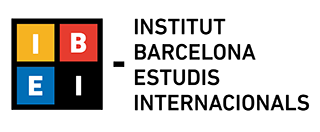 Internship Evaluation ReportInstructions This report lists the criteria for evaluation of internship done as a part of the Institut Barcelona d’Estudis Internacionals (IBEI) Master programme. For each criterion, the supervisor of the student doing the internship should specify professional skills acquired by the students with marks from 1-4, 4 being the highest mark. If some criteria are not applicable, check “not applicable”. After completing the report, the supervisor should send it to the academic coordinator of the Master programme of IBEI internships via email (internship@ibei.org) General InformationName of the student:       Institution where the internship was done:      Supervisor:      Period:      Number of hours (total):      General Skills	General skills of instrumental natureCorrect and timely realization of tasks1 		2 		3 		4 		Not applicable Foresight, organization and planning of tasks in the context of the internship1 		2 		3 		4 		Not applicable Oral and written expression with accuracy and relevance 1 		2 		3 		4 		Not applicable Speaking skills, synthetically and systematically, when presenting work in public 1 		2 		3 		4 		Not applicable Ability to effectively communicate in different languages1 		2 		3 		4 		Not applicable Ability to use computer resources necessary to carry out the internship1 		2 		3 		4 		Not applicable Willingness and ability to learn and acquire knowledge relevant for the internship 1 		2 		3 		4 		Not applicable General skills of interpersonal natureIntegration into the labor dynamics of the institution where the internship is done 1 		2 		3 		4 		Not applicable Cooperation with the supervisor of the internship1 		2 		3 		4 		Not applicable Capacity for teamwork and coordination in order to carry out a particular task1 		2 		3 		4 		Not applicable Participation in group discussions, with active interaction1 		2 		3 		4 		Not applicable Ability to work in a multicultural international environment1 		2 		3 		4 		Not applicable General skills of interpersonal natureManagement and time planning1 		2 		3 		4 		Not applicable Ability to adapt to new situations1 		2 		3 		4 		Not applicable Personal initiative and leadership1 		2 		3 		4 		Not applicable Ability to generate new ideas and increase creativity.1 		2 		3 		4 		Not applicable Specific skillsAbility to apply specific knowledge of international relations and global governance in the context of internship1 		2 		3 		4 		Not applicable Ability to identify, evaluate and use correctly the main sources of information related to the internship1 		2 		3 		4 		Not applicable Ability to analyse complex international information1 		2 		3 		4 		Not applicable Capacity for independent thinking and decision making as a part of successful internship 1 		2 		3 		4 		Not applicable Developing the capacity to design and produce written assignments in both paper and digital formats (reports, memoranda, resolutions, rules, agreements, etc…), focusing both on content and formal style1 		2 		3 		4 		Not applicable Motivation and concern for global and transnational challenges of the institution 1 		2 		3 		4 		Not applicable Additional comments (optional)